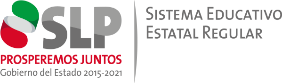 SISTEMA EDUCATIVO ESTATAL REGULAR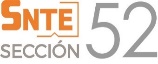 COORDINACIÓN DE CARRERA ADMINISTRATIVACÉDULA DE INSCRIPCIÓN PARA PARTICIPAR EN EL PROGRAMA DE CARRERA ADMINISTRATIVA 2020PARTICIPAS EN :PARTICIPAS EN :PARTICIPAS EN :PARTICIPAS EN :PARTICIPAS EN :PARTICIPAS EN :INCORPORACIÓNINCORPORACIÓNINCORPORACIÓNINCORPORACIÓNINCORPORACIÓNPROMOCIÓNPROMOCIÓNPROMOCIÓNPROMOCIÓNPROMOCIÓNPROMOCIÓNPROMOCIÓNPROMOCIÓNPERMANENCIAAPELLIDO PATERNOAPELLIDO PATERNOAPELLIDO PATERNOAPELLIDO PATERNOAPELLIDO PATERNOAPELLIDO PATERNOAPELLIDO PATERNOAPELLIDO MATERNOAPELLIDO MATERNOAPELLIDO MATERNOAPELLIDO MATERNOAPELLIDO MATERNOAPELLIDO MATERNOAPELLIDO MATERNOAPELLIDO MATERNOAPELLIDO MATERNOAPELLIDO MATERNONOMBRE (S)NOMBRE (S)NOMBRE (S)NOMBRE (S)NOMBRE (S)NOMBRE (S)NOMBRE DE TU PLAZANOMBRE DE TU PLAZANOMBRE DE TU PLAZAFUNCIÓN QUE DESEMPEÑASFUNCIÓN QUE DESEMPEÑASFUNCIÓN QUE DESEMPEÑASFUNCIÓN QUE DESEMPEÑASRFC  CONHOMONIMIARFC  CONHOMONIMIATELÉFONOe-mailCENTRO DE TRABAJOCENTRO DE TRABAJOCENTRO DE TRABAJOCENTRO DE TRABAJOMUNICIPIOMUNICIPIOMUNICIPIOMUNICIPIOMUNICIPIOTURNOTELÉFONOTELÉFONOe-mailCon la finalidad de asignar el Curso de Capacitación de acuerdo a tu función, favor de describir tres actividades principales:Con la finalidad de asignar el Curso de Capacitación de acuerdo a tu función, favor de describir tres actividades principales:Con la finalidad de asignar el Curso de Capacitación de acuerdo a tu función, favor de describir tres actividades principales:Con la finalidad de asignar el Curso de Capacitación de acuerdo a tu función, favor de describir tres actividades principales:Con la finalidad de asignar el Curso de Capacitación de acuerdo a tu función, favor de describir tres actividades principales:Con la finalidad de asignar el Curso de Capacitación de acuerdo a tu función, favor de describir tres actividades principales:Con la finalidad de asignar el Curso de Capacitación de acuerdo a tu función, favor de describir tres actividades principales:Con la finalidad de asignar el Curso de Capacitación de acuerdo a tu función, favor de describir tres actividades principales:Con la finalidad de asignar el Curso de Capacitación de acuerdo a tu función, favor de describir tres actividades principales:Con la finalidad de asignar el Curso de Capacitación de acuerdo a tu función, favor de describir tres actividades principales:Con la finalidad de asignar el Curso de Capacitación de acuerdo a tu función, favor de describir tres actividades principales:Con la finalidad de asignar el Curso de Capacitación de acuerdo a tu función, favor de describir tres actividades principales:Con la finalidad de asignar el Curso de Capacitación de acuerdo a tu función, favor de describir tres actividades principales:Con la finalidad de asignar el Curso de Capacitación de acuerdo a tu función, favor de describir tres actividades principales:Con la finalidad de asignar el Curso de Capacitación de acuerdo a tu función, favor de describir tres actividades principales:Con la finalidad de asignar el Curso de Capacitación de acuerdo a tu función, favor de describir tres actividades principales:Con la finalidad de asignar el Curso de Capacitación de acuerdo a tu función, favor de describir tres actividades principales:Con la finalidad de asignar el Curso de Capacitación de acuerdo a tu función, favor de describir tres actividades principales:Con la finalidad de asignar el Curso de Capacitación de acuerdo a tu función, favor de describir tres actividades principales:Con la finalidad de asignar el Curso de Capacitación de acuerdo a tu función, favor de describir tres actividades principales:Con la finalidad de asignar el Curso de Capacitación de acuerdo a tu función, favor de describir tres actividades principales:Con la finalidad de asignar el Curso de Capacitación de acuerdo a tu función, favor de describir tres actividades principales:Con la finalidad de asignar el Curso de Capacitación de acuerdo a tu función, favor de describir tres actividades principales:1.1.1.1.1.1.1.1.1.1.1.1.1.1.1.1.1.1.1.1.1.1.1.2.2.2.2.2.2.2.2.2.2.2.2.2.2.2.2.2.2.2.2.2.2.2.3.3.3.3.3.3.3.3.3.3.3.3.3.3.3.3.3.3.3.3.3.3.3.Nombre del CursoNombre del CursoNombre del CursoNombre del CursoNombre del CursoNombre del CursoNombre del CursoNombre del CursoNombre del CursoNombre del CursoDirigido a/VertienteDirigido a/VertienteDirigido a/VertienteDirigido a/VertienteDirigido a/VertienteDirigido a/VertienteDirigido a/VertienteDirigido a/VertienteDirigido a/VertienteDirigido a/VertienteDirigido a/VertienteDirigido a/VertienteDirigido a/VertienteIntendenciaIntendenciaIntendenciaIntendenciaIntendenciaIntendenciaIntendenciaIntendenciaIntendenciaIntendenciaPersonal de Servicios y MantenimientoPersonal de Servicios y MantenimientoPersonal de Servicios y MantenimientoPersonal de Servicios y MantenimientoPersonal de Servicios y MantenimientoPersonal de Servicios y MantenimientoPersonal de Servicios y MantenimientoPersonal de Servicios y MantenimientoPersonal de Servicios y MantenimientoPersonal de Servicios y MantenimientoPersonal de Servicios y MantenimientoPersonal de Servicios y MantenimientoPersonal de Servicios y MantenimientoMantenimiento de desechos y residuos en las escuelasMantenimiento de desechos y residuos en las escuelasMantenimiento de desechos y residuos en las escuelasMantenimiento de desechos y residuos en las escuelasMantenimiento de desechos y residuos en las escuelasMantenimiento de desechos y residuos en las escuelasMantenimiento de desechos y residuos en las escuelasMantenimiento de desechos y residuos en las escuelasMantenimiento de desechos y residuos en las escuelasMantenimiento de desechos y residuos en las escuelasPersonal de Servicios y MantenimientoPersonal de Servicios y MantenimientoPersonal de Servicios y MantenimientoPersonal de Servicios y MantenimientoPersonal de Servicios y MantenimientoPersonal de Servicios y MantenimientoPersonal de Servicios y MantenimientoPersonal de Servicios y MantenimientoPersonal de Servicios y MantenimientoPersonal de Servicios y MantenimientoPersonal de Servicios y MantenimientoPersonal de Servicios y MantenimientoPersonal de Servicios y MantenimientoRedacción y OrtografíaRedacción y OrtografíaRedacción y OrtografíaRedacción y OrtografíaRedacción y OrtografíaRedacción y OrtografíaRedacción y OrtografíaRedacción y OrtografíaRedacción y OrtografíaRedacción y OrtografíaPersonal AdministrativoPersonal AdministrativoPersonal AdministrativoPersonal AdministrativoPersonal AdministrativoPersonal AdministrativoPersonal AdministrativoPersonal AdministrativoPersonal AdministrativoPersonal AdministrativoPersonal AdministrativoPersonal AdministrativoPersonal AdministrativoProfesionalización SecretarialProfesionalización SecretarialProfesionalización SecretarialProfesionalización SecretarialProfesionalización SecretarialProfesionalización SecretarialProfesionalización SecretarialProfesionalización SecretarialProfesionalización SecretarialProfesionalización SecretarialPersonal AdministrativoPersonal AdministrativoPersonal AdministrativoPersonal AdministrativoPersonal AdministrativoPersonal AdministrativoPersonal AdministrativoPersonal AdministrativoPersonal AdministrativoPersonal AdministrativoPersonal AdministrativoPersonal AdministrativoPersonal AdministrativoWord y ExcelWord y ExcelWord y ExcelWord y ExcelWord y ExcelWord y ExcelWord y ExcelWord y ExcelWord y ExcelWord y ExcelPersonal Administrativo, Técnico y ProfesionalPersonal Administrativo, Técnico y ProfesionalPersonal Administrativo, Técnico y ProfesionalPersonal Administrativo, Técnico y ProfesionalPersonal Administrativo, Técnico y ProfesionalPersonal Administrativo, Técnico y ProfesionalPersonal Administrativo, Técnico y ProfesionalPersonal Administrativo, Técnico y ProfesionalPersonal Administrativo, Técnico y ProfesionalPersonal Administrativo, Técnico y ProfesionalPersonal Administrativo, Técnico y ProfesionalPersonal Administrativo, Técnico y ProfesionalPersonal Administrativo, Técnico y ProfesionalHerramientas de Ofimática para oficinaHerramientas de Ofimática para oficinaHerramientas de Ofimática para oficinaHerramientas de Ofimática para oficinaHerramientas de Ofimática para oficinaHerramientas de Ofimática para oficinaHerramientas de Ofimática para oficinaHerramientas de Ofimática para oficinaHerramientas de Ofimática para oficinaHerramientas de Ofimática para oficinaPersonal Administrativo, Técnico y ProfesionalPersonal Administrativo, Técnico y ProfesionalPersonal Administrativo, Técnico y ProfesionalPersonal Administrativo, Técnico y ProfesionalPersonal Administrativo, Técnico y ProfesionalPersonal Administrativo, Técnico y ProfesionalPersonal Administrativo, Técnico y ProfesionalPersonal Administrativo, Técnico y ProfesionalPersonal Administrativo, Técnico y ProfesionalPersonal Administrativo, Técnico y ProfesionalPersonal Administrativo, Técnico y ProfesionalPersonal Administrativo, Técnico y ProfesionalPersonal Administrativo, Técnico y ProfesionalLUGAR Y FECHA:LUGAR Y FECHA:LUGAR Y FECHA:LUGAR Y FECHA:LUGAR Y FECHA:LUGAR Y FECHA:LUGAR Y FECHA:LUGAR Y FECHA:LUGAR Y FECHA:LUGAR Y FECHA:LUGAR Y FECHA:LUGAR Y FECHA:LUGAR Y FECHA:LUGAR Y FECHA:LUGAR Y FECHA:LUGAR Y FECHA:LUGAR Y FECHA:LUGAR Y FECHA:LUGAR Y FECHA:LUGAR Y FECHA:LUGAR Y FECHA:LUGAR Y FECHA:LUGAR Y FECHA:REQUISITOS INDISPENSABLES PARA LA CAPACITACIÓN EN LÍNEA:Recibo de pago recienteComprobante del último grado de estudiosContar con PC o Lap top, considerando que la capacitación será a contraturnoREQUISITOS INDISPENSABLES PARA LA CAPACITACIÓN EN LÍNEA:Recibo de pago recienteComprobante del último grado de estudiosContar con PC o Lap top, considerando que la capacitación será a contraturnoREQUISITOS INDISPENSABLES PARA LA CAPACITACIÓN EN LÍNEA:Recibo de pago recienteComprobante del último grado de estudiosContar con PC o Lap top, considerando que la capacitación será a contraturnoREQUISITOS INDISPENSABLES PARA LA CAPACITACIÓN EN LÍNEA:Recibo de pago recienteComprobante del último grado de estudiosContar con PC o Lap top, considerando que la capacitación será a contraturnoREQUISITOS INDISPENSABLES PARA LA CAPACITACIÓN EN LÍNEA:Recibo de pago recienteComprobante del último grado de estudiosContar con PC o Lap top, considerando que la capacitación será a contraturnoREQUISITOS INDISPENSABLES PARA LA CAPACITACIÓN EN LÍNEA:Recibo de pago recienteComprobante del último grado de estudiosContar con PC o Lap top, considerando que la capacitación será a contraturnoREQUISITOS INDISPENSABLES PARA LA CAPACITACIÓN EN LÍNEA:Recibo de pago recienteComprobante del último grado de estudiosContar con PC o Lap top, considerando que la capacitación será a contraturnoREQUISITOS INDISPENSABLES PARA LA CAPACITACIÓN EN LÍNEA:Recibo de pago recienteComprobante del último grado de estudiosContar con PC o Lap top, considerando que la capacitación será a contraturnoREQUISITOS INDISPENSABLES PARA LA CAPACITACIÓN EN LÍNEA:Recibo de pago recienteComprobante del último grado de estudiosContar con PC o Lap top, considerando que la capacitación será a contraturnoREQUISITOS INDISPENSABLES PARA LA CAPACITACIÓN EN LÍNEA:Recibo de pago recienteComprobante del último grado de estudiosContar con PC o Lap top, considerando que la capacitación será a contraturnoREQUISITOS INDISPENSABLES PARA LA CAPACITACIÓN EN LÍNEA:Recibo de pago recienteComprobante del último grado de estudiosContar con PC o Lap top, considerando que la capacitación será a contraturnoREQUISITOS INDISPENSABLES PARA LA CAPACITACIÓN EN LÍNEA:Recibo de pago recienteComprobante del último grado de estudiosContar con PC o Lap top, considerando que la capacitación será a contraturnoREQUISITOS INDISPENSABLES PARA LA CAPACITACIÓN EN LÍNEA:Recibo de pago recienteComprobante del último grado de estudiosContar con PC o Lap top, considerando que la capacitación será a contraturnoREQUISITOS INDISPENSABLES PARA LA CAPACITACIÓN EN LÍNEA:Recibo de pago recienteComprobante del último grado de estudiosContar con PC o Lap top, considerando que la capacitación será a contraturnoREQUISITOS INDISPENSABLES PARA LA CAPACITACIÓN EN LÍNEA:Recibo de pago recienteComprobante del último grado de estudiosContar con PC o Lap top, considerando que la capacitación será a contraturnoREQUISITOS INDISPENSABLES PARA LA CAPACITACIÓN EN LÍNEA:Recibo de pago recienteComprobante del último grado de estudiosContar con PC o Lap top, considerando que la capacitación será a contraturnoREQUISITOS INDISPENSABLES PARA LA CAPACITACIÓN EN LÍNEA:Recibo de pago recienteComprobante del último grado de estudiosContar con PC o Lap top, considerando que la capacitación será a contraturnoREQUISITOS INDISPENSABLES PARA LA CAPACITACIÓN EN LÍNEA:Recibo de pago recienteComprobante del último grado de estudiosContar con PC o Lap top, considerando que la capacitación será a contraturnoREQUISITOS INDISPENSABLES PARA LA CAPACITACIÓN EN LÍNEA:Recibo de pago recienteComprobante del último grado de estudiosContar con PC o Lap top, considerando que la capacitación será a contraturnoREQUISITOS INDISPENSABLES PARA LA CAPACITACIÓN EN LÍNEA:Recibo de pago recienteComprobante del último grado de estudiosContar con PC o Lap top, considerando que la capacitación será a contraturnoREQUISITOS INDISPENSABLES PARA LA CAPACITACIÓN EN LÍNEA:Recibo de pago recienteComprobante del último grado de estudiosContar con PC o Lap top, considerando que la capacitación será a contraturnoREQUISITOS INDISPENSABLES PARA LA CAPACITACIÓN EN LÍNEA:Recibo de pago recienteComprobante del último grado de estudiosContar con PC o Lap top, considerando que la capacitación será a contraturnoREQUISITOS INDISPENSABLES PARA LA CAPACITACIÓN EN LÍNEA:Recibo de pago recienteComprobante del último grado de estudiosContar con PC o Lap top, considerando que la capacitación será a contraturnoDEL 16 AL 19 DE JUNIO: Será la recepción de la Cédula de Inscripción, Recibo de Pago y Comprobante de Estudios que  deberás enviar a cadseer@hotmail.com en FORMATO PDF, tomando en cuenta que el correo con el que envíes tu documentación será el registrado para todo el proceso.Posteriormente se informará el ENLACE O LINK al que podrás accesar para recibir tu capacitación en línea.Para Incorporarse deberás realizar dos Cursos de Capacitación.Condiciones:  No podrás participar en la siguiente etapa si te inscribes y NO concluyes éste Curso en Línea. DEL 16 AL 19 DE JUNIO: Será la recepción de la Cédula de Inscripción, Recibo de Pago y Comprobante de Estudios que  deberás enviar a cadseer@hotmail.com en FORMATO PDF, tomando en cuenta que el correo con el que envíes tu documentación será el registrado para todo el proceso.Posteriormente se informará el ENLACE O LINK al que podrás accesar para recibir tu capacitación en línea.Para Incorporarse deberás realizar dos Cursos de Capacitación.Condiciones:  No podrás participar en la siguiente etapa si te inscribes y NO concluyes éste Curso en Línea. DEL 16 AL 19 DE JUNIO: Será la recepción de la Cédula de Inscripción, Recibo de Pago y Comprobante de Estudios que  deberás enviar a cadseer@hotmail.com en FORMATO PDF, tomando en cuenta que el correo con el que envíes tu documentación será el registrado para todo el proceso.Posteriormente se informará el ENLACE O LINK al que podrás accesar para recibir tu capacitación en línea.Para Incorporarse deberás realizar dos Cursos de Capacitación.Condiciones:  No podrás participar en la siguiente etapa si te inscribes y NO concluyes éste Curso en Línea. DEL 16 AL 19 DE JUNIO: Será la recepción de la Cédula de Inscripción, Recibo de Pago y Comprobante de Estudios que  deberás enviar a cadseer@hotmail.com en FORMATO PDF, tomando en cuenta que el correo con el que envíes tu documentación será el registrado para todo el proceso.Posteriormente se informará el ENLACE O LINK al que podrás accesar para recibir tu capacitación en línea.Para Incorporarse deberás realizar dos Cursos de Capacitación.Condiciones:  No podrás participar en la siguiente etapa si te inscribes y NO concluyes éste Curso en Línea. DEL 16 AL 19 DE JUNIO: Será la recepción de la Cédula de Inscripción, Recibo de Pago y Comprobante de Estudios que  deberás enviar a cadseer@hotmail.com en FORMATO PDF, tomando en cuenta que el correo con el que envíes tu documentación será el registrado para todo el proceso.Posteriormente se informará el ENLACE O LINK al que podrás accesar para recibir tu capacitación en línea.Para Incorporarse deberás realizar dos Cursos de Capacitación.Condiciones:  No podrás participar en la siguiente etapa si te inscribes y NO concluyes éste Curso en Línea. DEL 16 AL 19 DE JUNIO: Será la recepción de la Cédula de Inscripción, Recibo de Pago y Comprobante de Estudios que  deberás enviar a cadseer@hotmail.com en FORMATO PDF, tomando en cuenta que el correo con el que envíes tu documentación será el registrado para todo el proceso.Posteriormente se informará el ENLACE O LINK al que podrás accesar para recibir tu capacitación en línea.Para Incorporarse deberás realizar dos Cursos de Capacitación.Condiciones:  No podrás participar en la siguiente etapa si te inscribes y NO concluyes éste Curso en Línea. DEL 16 AL 19 DE JUNIO: Será la recepción de la Cédula de Inscripción, Recibo de Pago y Comprobante de Estudios que  deberás enviar a cadseer@hotmail.com en FORMATO PDF, tomando en cuenta que el correo con el que envíes tu documentación será el registrado para todo el proceso.Posteriormente se informará el ENLACE O LINK al que podrás accesar para recibir tu capacitación en línea.Para Incorporarse deberás realizar dos Cursos de Capacitación.Condiciones:  No podrás participar en la siguiente etapa si te inscribes y NO concluyes éste Curso en Línea. DEL 16 AL 19 DE JUNIO: Será la recepción de la Cédula de Inscripción, Recibo de Pago y Comprobante de Estudios que  deberás enviar a cadseer@hotmail.com en FORMATO PDF, tomando en cuenta que el correo con el que envíes tu documentación será el registrado para todo el proceso.Posteriormente se informará el ENLACE O LINK al que podrás accesar para recibir tu capacitación en línea.Para Incorporarse deberás realizar dos Cursos de Capacitación.Condiciones:  No podrás participar en la siguiente etapa si te inscribes y NO concluyes éste Curso en Línea. DEL 16 AL 19 DE JUNIO: Será la recepción de la Cédula de Inscripción, Recibo de Pago y Comprobante de Estudios que  deberás enviar a cadseer@hotmail.com en FORMATO PDF, tomando en cuenta que el correo con el que envíes tu documentación será el registrado para todo el proceso.Posteriormente se informará el ENLACE O LINK al que podrás accesar para recibir tu capacitación en línea.Para Incorporarse deberás realizar dos Cursos de Capacitación.Condiciones:  No podrás participar en la siguiente etapa si te inscribes y NO concluyes éste Curso en Línea. DEL 16 AL 19 DE JUNIO: Será la recepción de la Cédula de Inscripción, Recibo de Pago y Comprobante de Estudios que  deberás enviar a cadseer@hotmail.com en FORMATO PDF, tomando en cuenta que el correo con el que envíes tu documentación será el registrado para todo el proceso.Posteriormente se informará el ENLACE O LINK al que podrás accesar para recibir tu capacitación en línea.Para Incorporarse deberás realizar dos Cursos de Capacitación.Condiciones:  No podrás participar en la siguiente etapa si te inscribes y NO concluyes éste Curso en Línea. DEL 16 AL 19 DE JUNIO: Será la recepción de la Cédula de Inscripción, Recibo de Pago y Comprobante de Estudios que  deberás enviar a cadseer@hotmail.com en FORMATO PDF, tomando en cuenta que el correo con el que envíes tu documentación será el registrado para todo el proceso.Posteriormente se informará el ENLACE O LINK al que podrás accesar para recibir tu capacitación en línea.Para Incorporarse deberás realizar dos Cursos de Capacitación.Condiciones:  No podrás participar en la siguiente etapa si te inscribes y NO concluyes éste Curso en Línea. DEL 16 AL 19 DE JUNIO: Será la recepción de la Cédula de Inscripción, Recibo de Pago y Comprobante de Estudios que  deberás enviar a cadseer@hotmail.com en FORMATO PDF, tomando en cuenta que el correo con el que envíes tu documentación será el registrado para todo el proceso.Posteriormente se informará el ENLACE O LINK al que podrás accesar para recibir tu capacitación en línea.Para Incorporarse deberás realizar dos Cursos de Capacitación.Condiciones:  No podrás participar en la siguiente etapa si te inscribes y NO concluyes éste Curso en Línea. DEL 16 AL 19 DE JUNIO: Será la recepción de la Cédula de Inscripción, Recibo de Pago y Comprobante de Estudios que  deberás enviar a cadseer@hotmail.com en FORMATO PDF, tomando en cuenta que el correo con el que envíes tu documentación será el registrado para todo el proceso.Posteriormente se informará el ENLACE O LINK al que podrás accesar para recibir tu capacitación en línea.Para Incorporarse deberás realizar dos Cursos de Capacitación.Condiciones:  No podrás participar en la siguiente etapa si te inscribes y NO concluyes éste Curso en Línea. DEL 16 AL 19 DE JUNIO: Será la recepción de la Cédula de Inscripción, Recibo de Pago y Comprobante de Estudios que  deberás enviar a cadseer@hotmail.com en FORMATO PDF, tomando en cuenta que el correo con el que envíes tu documentación será el registrado para todo el proceso.Posteriormente se informará el ENLACE O LINK al que podrás accesar para recibir tu capacitación en línea.Para Incorporarse deberás realizar dos Cursos de Capacitación.Condiciones:  No podrás participar en la siguiente etapa si te inscribes y NO concluyes éste Curso en Línea. DEL 16 AL 19 DE JUNIO: Será la recepción de la Cédula de Inscripción, Recibo de Pago y Comprobante de Estudios que  deberás enviar a cadseer@hotmail.com en FORMATO PDF, tomando en cuenta que el correo con el que envíes tu documentación será el registrado para todo el proceso.Posteriormente se informará el ENLACE O LINK al que podrás accesar para recibir tu capacitación en línea.Para Incorporarse deberás realizar dos Cursos de Capacitación.Condiciones:  No podrás participar en la siguiente etapa si te inscribes y NO concluyes éste Curso en Línea. DEL 16 AL 19 DE JUNIO: Será la recepción de la Cédula de Inscripción, Recibo de Pago y Comprobante de Estudios que  deberás enviar a cadseer@hotmail.com en FORMATO PDF, tomando en cuenta que el correo con el que envíes tu documentación será el registrado para todo el proceso.Posteriormente se informará el ENLACE O LINK al que podrás accesar para recibir tu capacitación en línea.Para Incorporarse deberás realizar dos Cursos de Capacitación.Condiciones:  No podrás participar en la siguiente etapa si te inscribes y NO concluyes éste Curso en Línea. DEL 16 AL 19 DE JUNIO: Será la recepción de la Cédula de Inscripción, Recibo de Pago y Comprobante de Estudios que  deberás enviar a cadseer@hotmail.com en FORMATO PDF, tomando en cuenta que el correo con el que envíes tu documentación será el registrado para todo el proceso.Posteriormente se informará el ENLACE O LINK al que podrás accesar para recibir tu capacitación en línea.Para Incorporarse deberás realizar dos Cursos de Capacitación.Condiciones:  No podrás participar en la siguiente etapa si te inscribes y NO concluyes éste Curso en Línea. DEL 16 AL 19 DE JUNIO: Será la recepción de la Cédula de Inscripción, Recibo de Pago y Comprobante de Estudios que  deberás enviar a cadseer@hotmail.com en FORMATO PDF, tomando en cuenta que el correo con el que envíes tu documentación será el registrado para todo el proceso.Posteriormente se informará el ENLACE O LINK al que podrás accesar para recibir tu capacitación en línea.Para Incorporarse deberás realizar dos Cursos de Capacitación.Condiciones:  No podrás participar en la siguiente etapa si te inscribes y NO concluyes éste Curso en Línea. DEL 16 AL 19 DE JUNIO: Será la recepción de la Cédula de Inscripción, Recibo de Pago y Comprobante de Estudios que  deberás enviar a cadseer@hotmail.com en FORMATO PDF, tomando en cuenta que el correo con el que envíes tu documentación será el registrado para todo el proceso.Posteriormente se informará el ENLACE O LINK al que podrás accesar para recibir tu capacitación en línea.Para Incorporarse deberás realizar dos Cursos de Capacitación.Condiciones:  No podrás participar en la siguiente etapa si te inscribes y NO concluyes éste Curso en Línea. DEL 16 AL 19 DE JUNIO: Será la recepción de la Cédula de Inscripción, Recibo de Pago y Comprobante de Estudios que  deberás enviar a cadseer@hotmail.com en FORMATO PDF, tomando en cuenta que el correo con el que envíes tu documentación será el registrado para todo el proceso.Posteriormente se informará el ENLACE O LINK al que podrás accesar para recibir tu capacitación en línea.Para Incorporarse deberás realizar dos Cursos de Capacitación.Condiciones:  No podrás participar en la siguiente etapa si te inscribes y NO concluyes éste Curso en Línea. DEL 16 AL 19 DE JUNIO: Será la recepción de la Cédula de Inscripción, Recibo de Pago y Comprobante de Estudios que  deberás enviar a cadseer@hotmail.com en FORMATO PDF, tomando en cuenta que el correo con el que envíes tu documentación será el registrado para todo el proceso.Posteriormente se informará el ENLACE O LINK al que podrás accesar para recibir tu capacitación en línea.Para Incorporarse deberás realizar dos Cursos de Capacitación.Condiciones:  No podrás participar en la siguiente etapa si te inscribes y NO concluyes éste Curso en Línea. DEL 16 AL 19 DE JUNIO: Será la recepción de la Cédula de Inscripción, Recibo de Pago y Comprobante de Estudios que  deberás enviar a cadseer@hotmail.com en FORMATO PDF, tomando en cuenta que el correo con el que envíes tu documentación será el registrado para todo el proceso.Posteriormente se informará el ENLACE O LINK al que podrás accesar para recibir tu capacitación en línea.Para Incorporarse deberás realizar dos Cursos de Capacitación.Condiciones:  No podrás participar en la siguiente etapa si te inscribes y NO concluyes éste Curso en Línea. DEL 16 AL 19 DE JUNIO: Será la recepción de la Cédula de Inscripción, Recibo de Pago y Comprobante de Estudios que  deberás enviar a cadseer@hotmail.com en FORMATO PDF, tomando en cuenta que el correo con el que envíes tu documentación será el registrado para todo el proceso.Posteriormente se informará el ENLACE O LINK al que podrás accesar para recibir tu capacitación en línea.Para Incorporarse deberás realizar dos Cursos de Capacitación.Condiciones:  No podrás participar en la siguiente etapa si te inscribes y NO concluyes éste Curso en Línea. AVISO DE PRIVACIDADAVISO DE PRIVACIDADAVISO DE PRIVACIDADAVISO DE PRIVACIDADAVISO DE PRIVACIDADAVISO DE PRIVACIDADAVISO DE PRIVACIDADAVISO DE PRIVACIDADAVISO DE PRIVACIDADAVISO DE PRIVACIDADAVISO DE PRIVACIDADAVISO DE PRIVACIDADAVISO DE PRIVACIDADAVISO DE PRIVACIDADAVISO DE PRIVACIDADAVISO DE PRIVACIDADAVISO DE PRIVACIDADAVISO DE PRIVACIDADAVISO DE PRIVACIDADAVISO DE PRIVACIDADAVISO DE PRIVACIDADAVISO DE PRIVACIDADAVISO DE PRIVACIDAD“De conformidad con los artículos 3 fracción I y 38 de la Ley de Protección de Datos Personales del Estado de San Luis Potosí esta Unidad de Transparencia del Sistema Educativo Estatal Regular, hace de su conocimiento el siguiente aviso de privacidad simplificado en el cual se le informa que los datos personales recabados serán protegidos,  incorporados y tratados, en las distintas bases de datos personales de ésta Unidad, con la única, determinada, explícita y legítima finalidad de:“De conformidad con los artículos 3 fracción I y 38 de la Ley de Protección de Datos Personales del Estado de San Luis Potosí esta Unidad de Transparencia del Sistema Educativo Estatal Regular, hace de su conocimiento el siguiente aviso de privacidad simplificado en el cual se le informa que los datos personales recabados serán protegidos,  incorporados y tratados, en las distintas bases de datos personales de ésta Unidad, con la única, determinada, explícita y legítima finalidad de:“De conformidad con los artículos 3 fracción I y 38 de la Ley de Protección de Datos Personales del Estado de San Luis Potosí esta Unidad de Transparencia del Sistema Educativo Estatal Regular, hace de su conocimiento el siguiente aviso de privacidad simplificado en el cual se le informa que los datos personales recabados serán protegidos,  incorporados y tratados, en las distintas bases de datos personales de ésta Unidad, con la única, determinada, explícita y legítima finalidad de:“De conformidad con los artículos 3 fracción I y 38 de la Ley de Protección de Datos Personales del Estado de San Luis Potosí esta Unidad de Transparencia del Sistema Educativo Estatal Regular, hace de su conocimiento el siguiente aviso de privacidad simplificado en el cual se le informa que los datos personales recabados serán protegidos,  incorporados y tratados, en las distintas bases de datos personales de ésta Unidad, con la única, determinada, explícita y legítima finalidad de:“De conformidad con los artículos 3 fracción I y 38 de la Ley de Protección de Datos Personales del Estado de San Luis Potosí esta Unidad de Transparencia del Sistema Educativo Estatal Regular, hace de su conocimiento el siguiente aviso de privacidad simplificado en el cual se le informa que los datos personales recabados serán protegidos,  incorporados y tratados, en las distintas bases de datos personales de ésta Unidad, con la única, determinada, explícita y legítima finalidad de:“De conformidad con los artículos 3 fracción I y 38 de la Ley de Protección de Datos Personales del Estado de San Luis Potosí esta Unidad de Transparencia del Sistema Educativo Estatal Regular, hace de su conocimiento el siguiente aviso de privacidad simplificado en el cual se le informa que los datos personales recabados serán protegidos,  incorporados y tratados, en las distintas bases de datos personales de ésta Unidad, con la única, determinada, explícita y legítima finalidad de:“De conformidad con los artículos 3 fracción I y 38 de la Ley de Protección de Datos Personales del Estado de San Luis Potosí esta Unidad de Transparencia del Sistema Educativo Estatal Regular, hace de su conocimiento el siguiente aviso de privacidad simplificado en el cual se le informa que los datos personales recabados serán protegidos,  incorporados y tratados, en las distintas bases de datos personales de ésta Unidad, con la única, determinada, explícita y legítima finalidad de:“De conformidad con los artículos 3 fracción I y 38 de la Ley de Protección de Datos Personales del Estado de San Luis Potosí esta Unidad de Transparencia del Sistema Educativo Estatal Regular, hace de su conocimiento el siguiente aviso de privacidad simplificado en el cual se le informa que los datos personales recabados serán protegidos,  incorporados y tratados, en las distintas bases de datos personales de ésta Unidad, con la única, determinada, explícita y legítima finalidad de:“De conformidad con los artículos 3 fracción I y 38 de la Ley de Protección de Datos Personales del Estado de San Luis Potosí esta Unidad de Transparencia del Sistema Educativo Estatal Regular, hace de su conocimiento el siguiente aviso de privacidad simplificado en el cual se le informa que los datos personales recabados serán protegidos,  incorporados y tratados, en las distintas bases de datos personales de ésta Unidad, con la única, determinada, explícita y legítima finalidad de:“De conformidad con los artículos 3 fracción I y 38 de la Ley de Protección de Datos Personales del Estado de San Luis Potosí esta Unidad de Transparencia del Sistema Educativo Estatal Regular, hace de su conocimiento el siguiente aviso de privacidad simplificado en el cual se le informa que los datos personales recabados serán protegidos,  incorporados y tratados, en las distintas bases de datos personales de ésta Unidad, con la única, determinada, explícita y legítima finalidad de:“De conformidad con los artículos 3 fracción I y 38 de la Ley de Protección de Datos Personales del Estado de San Luis Potosí esta Unidad de Transparencia del Sistema Educativo Estatal Regular, hace de su conocimiento el siguiente aviso de privacidad simplificado en el cual se le informa que los datos personales recabados serán protegidos,  incorporados y tratados, en las distintas bases de datos personales de ésta Unidad, con la única, determinada, explícita y legítima finalidad de:“De conformidad con los artículos 3 fracción I y 38 de la Ley de Protección de Datos Personales del Estado de San Luis Potosí esta Unidad de Transparencia del Sistema Educativo Estatal Regular, hace de su conocimiento el siguiente aviso de privacidad simplificado en el cual se le informa que los datos personales recabados serán protegidos,  incorporados y tratados, en las distintas bases de datos personales de ésta Unidad, con la única, determinada, explícita y legítima finalidad de:“De conformidad con los artículos 3 fracción I y 38 de la Ley de Protección de Datos Personales del Estado de San Luis Potosí esta Unidad de Transparencia del Sistema Educativo Estatal Regular, hace de su conocimiento el siguiente aviso de privacidad simplificado en el cual se le informa que los datos personales recabados serán protegidos,  incorporados y tratados, en las distintas bases de datos personales de ésta Unidad, con la única, determinada, explícita y legítima finalidad de:“De conformidad con los artículos 3 fracción I y 38 de la Ley de Protección de Datos Personales del Estado de San Luis Potosí esta Unidad de Transparencia del Sistema Educativo Estatal Regular, hace de su conocimiento el siguiente aviso de privacidad simplificado en el cual se le informa que los datos personales recabados serán protegidos,  incorporados y tratados, en las distintas bases de datos personales de ésta Unidad, con la única, determinada, explícita y legítima finalidad de:“De conformidad con los artículos 3 fracción I y 38 de la Ley de Protección de Datos Personales del Estado de San Luis Potosí esta Unidad de Transparencia del Sistema Educativo Estatal Regular, hace de su conocimiento el siguiente aviso de privacidad simplificado en el cual se le informa que los datos personales recabados serán protegidos,  incorporados y tratados, en las distintas bases de datos personales de ésta Unidad, con la única, determinada, explícita y legítima finalidad de:“De conformidad con los artículos 3 fracción I y 38 de la Ley de Protección de Datos Personales del Estado de San Luis Potosí esta Unidad de Transparencia del Sistema Educativo Estatal Regular, hace de su conocimiento el siguiente aviso de privacidad simplificado en el cual se le informa que los datos personales recabados serán protegidos,  incorporados y tratados, en las distintas bases de datos personales de ésta Unidad, con la única, determinada, explícita y legítima finalidad de:“De conformidad con los artículos 3 fracción I y 38 de la Ley de Protección de Datos Personales del Estado de San Luis Potosí esta Unidad de Transparencia del Sistema Educativo Estatal Regular, hace de su conocimiento el siguiente aviso de privacidad simplificado en el cual se le informa que los datos personales recabados serán protegidos,  incorporados y tratados, en las distintas bases de datos personales de ésta Unidad, con la única, determinada, explícita y legítima finalidad de:“De conformidad con los artículos 3 fracción I y 38 de la Ley de Protección de Datos Personales del Estado de San Luis Potosí esta Unidad de Transparencia del Sistema Educativo Estatal Regular, hace de su conocimiento el siguiente aviso de privacidad simplificado en el cual se le informa que los datos personales recabados serán protegidos,  incorporados y tratados, en las distintas bases de datos personales de ésta Unidad, con la única, determinada, explícita y legítima finalidad de:“De conformidad con los artículos 3 fracción I y 38 de la Ley de Protección de Datos Personales del Estado de San Luis Potosí esta Unidad de Transparencia del Sistema Educativo Estatal Regular, hace de su conocimiento el siguiente aviso de privacidad simplificado en el cual se le informa que los datos personales recabados serán protegidos,  incorporados y tratados, en las distintas bases de datos personales de ésta Unidad, con la única, determinada, explícita y legítima finalidad de:“De conformidad con los artículos 3 fracción I y 38 de la Ley de Protección de Datos Personales del Estado de San Luis Potosí esta Unidad de Transparencia del Sistema Educativo Estatal Regular, hace de su conocimiento el siguiente aviso de privacidad simplificado en el cual se le informa que los datos personales recabados serán protegidos,  incorporados y tratados, en las distintas bases de datos personales de ésta Unidad, con la única, determinada, explícita y legítima finalidad de:“De conformidad con los artículos 3 fracción I y 38 de la Ley de Protección de Datos Personales del Estado de San Luis Potosí esta Unidad de Transparencia del Sistema Educativo Estatal Regular, hace de su conocimiento el siguiente aviso de privacidad simplificado en el cual se le informa que los datos personales recabados serán protegidos,  incorporados y tratados, en las distintas bases de datos personales de ésta Unidad, con la única, determinada, explícita y legítima finalidad de:“De conformidad con los artículos 3 fracción I y 38 de la Ley de Protección de Datos Personales del Estado de San Luis Potosí esta Unidad de Transparencia del Sistema Educativo Estatal Regular, hace de su conocimiento el siguiente aviso de privacidad simplificado en el cual se le informa que los datos personales recabados serán protegidos,  incorporados y tratados, en las distintas bases de datos personales de ésta Unidad, con la única, determinada, explícita y legítima finalidad de:“De conformidad con los artículos 3 fracción I y 38 de la Ley de Protección de Datos Personales del Estado de San Luis Potosí esta Unidad de Transparencia del Sistema Educativo Estatal Regular, hace de su conocimiento el siguiente aviso de privacidad simplificado en el cual se le informa que los datos personales recabados serán protegidos,  incorporados y tratados, en las distintas bases de datos personales de ésta Unidad, con la única, determinada, explícita y legítima finalidad de:-Acreditar la identificación del titular        -Realizar las notificaciones que a su derecho corresponda-Acreditar la identificación del titular        -Realizar las notificaciones que a su derecho corresponda-Acreditar la identificación del titular        -Realizar las notificaciones que a su derecho corresponda-Acreditar la identificación del titular        -Realizar las notificaciones que a su derecho corresponda-Acreditar la identificación del titular        -Realizar las notificaciones que a su derecho corresponda-Acreditar la identificación del titular        -Realizar las notificaciones que a su derecho corresponda-Acreditar la identificación del titular        -Realizar las notificaciones que a su derecho corresponda-Acreditar la identificación del titular        -Realizar las notificaciones que a su derecho corresponda-Acreditar la identificación del titular        -Realizar las notificaciones que a su derecho corresponda-Acreditar la identificación del titular        -Realizar las notificaciones que a su derecho corresponda-Acreditar la identificación del titular        -Realizar las notificaciones que a su derecho corresponda-Acreditar la identificación del titular        -Realizar las notificaciones que a su derecho corresponda-Acreditar la identificación del titular        -Realizar las notificaciones que a su derecho corresponda-Acreditar la identificación del titular        -Realizar las notificaciones que a su derecho corresponda-Acreditar la identificación del titular        -Realizar las notificaciones que a su derecho corresponda-Acreditar la identificación del titular        -Realizar las notificaciones que a su derecho corresponda-Acreditar la identificación del titular        -Realizar las notificaciones que a su derecho corresponda-Acreditar la identificación del titular        -Realizar las notificaciones que a su derecho corresponda-Acreditar la identificación del titular        -Realizar las notificaciones que a su derecho corresponda-Acreditar la identificación del titular        -Realizar las notificaciones que a su derecho corresponda-Acreditar la identificación del titular        -Realizar las notificaciones que a su derecho corresponda-Acreditar la identificación del titular        -Realizar las notificaciones que a su derecho corresponda-Acreditar la identificación del titular        -Realizar las notificaciones que a su derecho correspondaQue es para lo que fueron otorgados por su titular.Que es para lo que fueron otorgados por su titular.Que es para lo que fueron otorgados por su titular.Que es para lo que fueron otorgados por su titular.Que es para lo que fueron otorgados por su titular.Que es para lo que fueron otorgados por su titular.Que es para lo que fueron otorgados por su titular.Que es para lo que fueron otorgados por su titular.Que es para lo que fueron otorgados por su titular.Que es para lo que fueron otorgados por su titular.Que es para lo que fueron otorgados por su titular.Que es para lo que fueron otorgados por su titular.Que es para lo que fueron otorgados por su titular.Que es para lo que fueron otorgados por su titular.Que es para lo que fueron otorgados por su titular.Que es para lo que fueron otorgados por su titular.Que es para lo que fueron otorgados por su titular.Que es para lo que fueron otorgados por su titular.Que es para lo que fueron otorgados por su titular.Que es para lo que fueron otorgados por su titular.Que es para lo que fueron otorgados por su titular.Que es para lo que fueron otorgados por su titular.Que es para lo que fueron otorgados por su titular.En esta Unidad de Transparencia, el interesado podrá ejercer sus derechos de Acceso, Rectificación, Corrección y Oposición de sus datos personales.  Así mismo se le informa, que usted podrá consultar nuestro aviso de privacidad integral en la página www.seer.gob.mxLo anteriormente mencionado con fundamento en los artículos 53, 54 fracción II y 146 de la Ley de Transparencia y Acceso a la Información Pública del Estado de San Luis Potosí; aunado a los numerales 3 fracción I, 7 fracción I, II, III, IV, V, 8 fracción I y III; 13, 14, 15, 16, 17, 19, 20, 21, 22, 24, 25, 28, 33, 34, 35, 36, 37, 38, 40, 42, 43 de la Ley de Protección de Datos Personales del Estado de San Luis Potosí.”En esta Unidad de Transparencia, el interesado podrá ejercer sus derechos de Acceso, Rectificación, Corrección y Oposición de sus datos personales.  Así mismo se le informa, que usted podrá consultar nuestro aviso de privacidad integral en la página www.seer.gob.mxLo anteriormente mencionado con fundamento en los artículos 53, 54 fracción II y 146 de la Ley de Transparencia y Acceso a la Información Pública del Estado de San Luis Potosí; aunado a los numerales 3 fracción I, 7 fracción I, II, III, IV, V, 8 fracción I y III; 13, 14, 15, 16, 17, 19, 20, 21, 22, 24, 25, 28, 33, 34, 35, 36, 37, 38, 40, 42, 43 de la Ley de Protección de Datos Personales del Estado de San Luis Potosí.”En esta Unidad de Transparencia, el interesado podrá ejercer sus derechos de Acceso, Rectificación, Corrección y Oposición de sus datos personales.  Así mismo se le informa, que usted podrá consultar nuestro aviso de privacidad integral en la página www.seer.gob.mxLo anteriormente mencionado con fundamento en los artículos 53, 54 fracción II y 146 de la Ley de Transparencia y Acceso a la Información Pública del Estado de San Luis Potosí; aunado a los numerales 3 fracción I, 7 fracción I, II, III, IV, V, 8 fracción I y III; 13, 14, 15, 16, 17, 19, 20, 21, 22, 24, 25, 28, 33, 34, 35, 36, 37, 38, 40, 42, 43 de la Ley de Protección de Datos Personales del Estado de San Luis Potosí.”En esta Unidad de Transparencia, el interesado podrá ejercer sus derechos de Acceso, Rectificación, Corrección y Oposición de sus datos personales.  Así mismo se le informa, que usted podrá consultar nuestro aviso de privacidad integral en la página www.seer.gob.mxLo anteriormente mencionado con fundamento en los artículos 53, 54 fracción II y 146 de la Ley de Transparencia y Acceso a la Información Pública del Estado de San Luis Potosí; aunado a los numerales 3 fracción I, 7 fracción I, II, III, IV, V, 8 fracción I y III; 13, 14, 15, 16, 17, 19, 20, 21, 22, 24, 25, 28, 33, 34, 35, 36, 37, 38, 40, 42, 43 de la Ley de Protección de Datos Personales del Estado de San Luis Potosí.”En esta Unidad de Transparencia, el interesado podrá ejercer sus derechos de Acceso, Rectificación, Corrección y Oposición de sus datos personales.  Así mismo se le informa, que usted podrá consultar nuestro aviso de privacidad integral en la página www.seer.gob.mxLo anteriormente mencionado con fundamento en los artículos 53, 54 fracción II y 146 de la Ley de Transparencia y Acceso a la Información Pública del Estado de San Luis Potosí; aunado a los numerales 3 fracción I, 7 fracción I, II, III, IV, V, 8 fracción I y III; 13, 14, 15, 16, 17, 19, 20, 21, 22, 24, 25, 28, 33, 34, 35, 36, 37, 38, 40, 42, 43 de la Ley de Protección de Datos Personales del Estado de San Luis Potosí.”En esta Unidad de Transparencia, el interesado podrá ejercer sus derechos de Acceso, Rectificación, Corrección y Oposición de sus datos personales.  Así mismo se le informa, que usted podrá consultar nuestro aviso de privacidad integral en la página www.seer.gob.mxLo anteriormente mencionado con fundamento en los artículos 53, 54 fracción II y 146 de la Ley de Transparencia y Acceso a la Información Pública del Estado de San Luis Potosí; aunado a los numerales 3 fracción I, 7 fracción I, II, III, IV, V, 8 fracción I y III; 13, 14, 15, 16, 17, 19, 20, 21, 22, 24, 25, 28, 33, 34, 35, 36, 37, 38, 40, 42, 43 de la Ley de Protección de Datos Personales del Estado de San Luis Potosí.”En esta Unidad de Transparencia, el interesado podrá ejercer sus derechos de Acceso, Rectificación, Corrección y Oposición de sus datos personales.  Así mismo se le informa, que usted podrá consultar nuestro aviso de privacidad integral en la página www.seer.gob.mxLo anteriormente mencionado con fundamento en los artículos 53, 54 fracción II y 146 de la Ley de Transparencia y Acceso a la Información Pública del Estado de San Luis Potosí; aunado a los numerales 3 fracción I, 7 fracción I, II, III, IV, V, 8 fracción I y III; 13, 14, 15, 16, 17, 19, 20, 21, 22, 24, 25, 28, 33, 34, 35, 36, 37, 38, 40, 42, 43 de la Ley de Protección de Datos Personales del Estado de San Luis Potosí.”En esta Unidad de Transparencia, el interesado podrá ejercer sus derechos de Acceso, Rectificación, Corrección y Oposición de sus datos personales.  Así mismo se le informa, que usted podrá consultar nuestro aviso de privacidad integral en la página www.seer.gob.mxLo anteriormente mencionado con fundamento en los artículos 53, 54 fracción II y 146 de la Ley de Transparencia y Acceso a la Información Pública del Estado de San Luis Potosí; aunado a los numerales 3 fracción I, 7 fracción I, II, III, IV, V, 8 fracción I y III; 13, 14, 15, 16, 17, 19, 20, 21, 22, 24, 25, 28, 33, 34, 35, 36, 37, 38, 40, 42, 43 de la Ley de Protección de Datos Personales del Estado de San Luis Potosí.”En esta Unidad de Transparencia, el interesado podrá ejercer sus derechos de Acceso, Rectificación, Corrección y Oposición de sus datos personales.  Así mismo se le informa, que usted podrá consultar nuestro aviso de privacidad integral en la página www.seer.gob.mxLo anteriormente mencionado con fundamento en los artículos 53, 54 fracción II y 146 de la Ley de Transparencia y Acceso a la Información Pública del Estado de San Luis Potosí; aunado a los numerales 3 fracción I, 7 fracción I, II, III, IV, V, 8 fracción I y III; 13, 14, 15, 16, 17, 19, 20, 21, 22, 24, 25, 28, 33, 34, 35, 36, 37, 38, 40, 42, 43 de la Ley de Protección de Datos Personales del Estado de San Luis Potosí.”En esta Unidad de Transparencia, el interesado podrá ejercer sus derechos de Acceso, Rectificación, Corrección y Oposición de sus datos personales.  Así mismo se le informa, que usted podrá consultar nuestro aviso de privacidad integral en la página www.seer.gob.mxLo anteriormente mencionado con fundamento en los artículos 53, 54 fracción II y 146 de la Ley de Transparencia y Acceso a la Información Pública del Estado de San Luis Potosí; aunado a los numerales 3 fracción I, 7 fracción I, II, III, IV, V, 8 fracción I y III; 13, 14, 15, 16, 17, 19, 20, 21, 22, 24, 25, 28, 33, 34, 35, 36, 37, 38, 40, 42, 43 de la Ley de Protección de Datos Personales del Estado de San Luis Potosí.”En esta Unidad de Transparencia, el interesado podrá ejercer sus derechos de Acceso, Rectificación, Corrección y Oposición de sus datos personales.  Así mismo se le informa, que usted podrá consultar nuestro aviso de privacidad integral en la página www.seer.gob.mxLo anteriormente mencionado con fundamento en los artículos 53, 54 fracción II y 146 de la Ley de Transparencia y Acceso a la Información Pública del Estado de San Luis Potosí; aunado a los numerales 3 fracción I, 7 fracción I, II, III, IV, V, 8 fracción I y III; 13, 14, 15, 16, 17, 19, 20, 21, 22, 24, 25, 28, 33, 34, 35, 36, 37, 38, 40, 42, 43 de la Ley de Protección de Datos Personales del Estado de San Luis Potosí.”En esta Unidad de Transparencia, el interesado podrá ejercer sus derechos de Acceso, Rectificación, Corrección y Oposición de sus datos personales.  Así mismo se le informa, que usted podrá consultar nuestro aviso de privacidad integral en la página www.seer.gob.mxLo anteriormente mencionado con fundamento en los artículos 53, 54 fracción II y 146 de la Ley de Transparencia y Acceso a la Información Pública del Estado de San Luis Potosí; aunado a los numerales 3 fracción I, 7 fracción I, II, III, IV, V, 8 fracción I y III; 13, 14, 15, 16, 17, 19, 20, 21, 22, 24, 25, 28, 33, 34, 35, 36, 37, 38, 40, 42, 43 de la Ley de Protección de Datos Personales del Estado de San Luis Potosí.”En esta Unidad de Transparencia, el interesado podrá ejercer sus derechos de Acceso, Rectificación, Corrección y Oposición de sus datos personales.  Así mismo se le informa, que usted podrá consultar nuestro aviso de privacidad integral en la página www.seer.gob.mxLo anteriormente mencionado con fundamento en los artículos 53, 54 fracción II y 146 de la Ley de Transparencia y Acceso a la Información Pública del Estado de San Luis Potosí; aunado a los numerales 3 fracción I, 7 fracción I, II, III, IV, V, 8 fracción I y III; 13, 14, 15, 16, 17, 19, 20, 21, 22, 24, 25, 28, 33, 34, 35, 36, 37, 38, 40, 42, 43 de la Ley de Protección de Datos Personales del Estado de San Luis Potosí.”En esta Unidad de Transparencia, el interesado podrá ejercer sus derechos de Acceso, Rectificación, Corrección y Oposición de sus datos personales.  Así mismo se le informa, que usted podrá consultar nuestro aviso de privacidad integral en la página www.seer.gob.mxLo anteriormente mencionado con fundamento en los artículos 53, 54 fracción II y 146 de la Ley de Transparencia y Acceso a la Información Pública del Estado de San Luis Potosí; aunado a los numerales 3 fracción I, 7 fracción I, II, III, IV, V, 8 fracción I y III; 13, 14, 15, 16, 17, 19, 20, 21, 22, 24, 25, 28, 33, 34, 35, 36, 37, 38, 40, 42, 43 de la Ley de Protección de Datos Personales del Estado de San Luis Potosí.”En esta Unidad de Transparencia, el interesado podrá ejercer sus derechos de Acceso, Rectificación, Corrección y Oposición de sus datos personales.  Así mismo se le informa, que usted podrá consultar nuestro aviso de privacidad integral en la página www.seer.gob.mxLo anteriormente mencionado con fundamento en los artículos 53, 54 fracción II y 146 de la Ley de Transparencia y Acceso a la Información Pública del Estado de San Luis Potosí; aunado a los numerales 3 fracción I, 7 fracción I, II, III, IV, V, 8 fracción I y III; 13, 14, 15, 16, 17, 19, 20, 21, 22, 24, 25, 28, 33, 34, 35, 36, 37, 38, 40, 42, 43 de la Ley de Protección de Datos Personales del Estado de San Luis Potosí.”En esta Unidad de Transparencia, el interesado podrá ejercer sus derechos de Acceso, Rectificación, Corrección y Oposición de sus datos personales.  Así mismo se le informa, que usted podrá consultar nuestro aviso de privacidad integral en la página www.seer.gob.mxLo anteriormente mencionado con fundamento en los artículos 53, 54 fracción II y 146 de la Ley de Transparencia y Acceso a la Información Pública del Estado de San Luis Potosí; aunado a los numerales 3 fracción I, 7 fracción I, II, III, IV, V, 8 fracción I y III; 13, 14, 15, 16, 17, 19, 20, 21, 22, 24, 25, 28, 33, 34, 35, 36, 37, 38, 40, 42, 43 de la Ley de Protección de Datos Personales del Estado de San Luis Potosí.”En esta Unidad de Transparencia, el interesado podrá ejercer sus derechos de Acceso, Rectificación, Corrección y Oposición de sus datos personales.  Así mismo se le informa, que usted podrá consultar nuestro aviso de privacidad integral en la página www.seer.gob.mxLo anteriormente mencionado con fundamento en los artículos 53, 54 fracción II y 146 de la Ley de Transparencia y Acceso a la Información Pública del Estado de San Luis Potosí; aunado a los numerales 3 fracción I, 7 fracción I, II, III, IV, V, 8 fracción I y III; 13, 14, 15, 16, 17, 19, 20, 21, 22, 24, 25, 28, 33, 34, 35, 36, 37, 38, 40, 42, 43 de la Ley de Protección de Datos Personales del Estado de San Luis Potosí.”En esta Unidad de Transparencia, el interesado podrá ejercer sus derechos de Acceso, Rectificación, Corrección y Oposición de sus datos personales.  Así mismo se le informa, que usted podrá consultar nuestro aviso de privacidad integral en la página www.seer.gob.mxLo anteriormente mencionado con fundamento en los artículos 53, 54 fracción II y 146 de la Ley de Transparencia y Acceso a la Información Pública del Estado de San Luis Potosí; aunado a los numerales 3 fracción I, 7 fracción I, II, III, IV, V, 8 fracción I y III; 13, 14, 15, 16, 17, 19, 20, 21, 22, 24, 25, 28, 33, 34, 35, 36, 37, 38, 40, 42, 43 de la Ley de Protección de Datos Personales del Estado de San Luis Potosí.”En esta Unidad de Transparencia, el interesado podrá ejercer sus derechos de Acceso, Rectificación, Corrección y Oposición de sus datos personales.  Así mismo se le informa, que usted podrá consultar nuestro aviso de privacidad integral en la página www.seer.gob.mxLo anteriormente mencionado con fundamento en los artículos 53, 54 fracción II y 146 de la Ley de Transparencia y Acceso a la Información Pública del Estado de San Luis Potosí; aunado a los numerales 3 fracción I, 7 fracción I, II, III, IV, V, 8 fracción I y III; 13, 14, 15, 16, 17, 19, 20, 21, 22, 24, 25, 28, 33, 34, 35, 36, 37, 38, 40, 42, 43 de la Ley de Protección de Datos Personales del Estado de San Luis Potosí.”En esta Unidad de Transparencia, el interesado podrá ejercer sus derechos de Acceso, Rectificación, Corrección y Oposición de sus datos personales.  Así mismo se le informa, que usted podrá consultar nuestro aviso de privacidad integral en la página www.seer.gob.mxLo anteriormente mencionado con fundamento en los artículos 53, 54 fracción II y 146 de la Ley de Transparencia y Acceso a la Información Pública del Estado de San Luis Potosí; aunado a los numerales 3 fracción I, 7 fracción I, II, III, IV, V, 8 fracción I y III; 13, 14, 15, 16, 17, 19, 20, 21, 22, 24, 25, 28, 33, 34, 35, 36, 37, 38, 40, 42, 43 de la Ley de Protección de Datos Personales del Estado de San Luis Potosí.”En esta Unidad de Transparencia, el interesado podrá ejercer sus derechos de Acceso, Rectificación, Corrección y Oposición de sus datos personales.  Así mismo se le informa, que usted podrá consultar nuestro aviso de privacidad integral en la página www.seer.gob.mxLo anteriormente mencionado con fundamento en los artículos 53, 54 fracción II y 146 de la Ley de Transparencia y Acceso a la Información Pública del Estado de San Luis Potosí; aunado a los numerales 3 fracción I, 7 fracción I, II, III, IV, V, 8 fracción I y III; 13, 14, 15, 16, 17, 19, 20, 21, 22, 24, 25, 28, 33, 34, 35, 36, 37, 38, 40, 42, 43 de la Ley de Protección de Datos Personales del Estado de San Luis Potosí.”En esta Unidad de Transparencia, el interesado podrá ejercer sus derechos de Acceso, Rectificación, Corrección y Oposición de sus datos personales.  Así mismo se le informa, que usted podrá consultar nuestro aviso de privacidad integral en la página www.seer.gob.mxLo anteriormente mencionado con fundamento en los artículos 53, 54 fracción II y 146 de la Ley de Transparencia y Acceso a la Información Pública del Estado de San Luis Potosí; aunado a los numerales 3 fracción I, 7 fracción I, II, III, IV, V, 8 fracción I y III; 13, 14, 15, 16, 17, 19, 20, 21, 22, 24, 25, 28, 33, 34, 35, 36, 37, 38, 40, 42, 43 de la Ley de Protección de Datos Personales del Estado de San Luis Potosí.”En esta Unidad de Transparencia, el interesado podrá ejercer sus derechos de Acceso, Rectificación, Corrección y Oposición de sus datos personales.  Así mismo se le informa, que usted podrá consultar nuestro aviso de privacidad integral en la página www.seer.gob.mxLo anteriormente mencionado con fundamento en los artículos 53, 54 fracción II y 146 de la Ley de Transparencia y Acceso a la Información Pública del Estado de San Luis Potosí; aunado a los numerales 3 fracción I, 7 fracción I, II, III, IV, V, 8 fracción I y III; 13, 14, 15, 16, 17, 19, 20, 21, 22, 24, 25, 28, 33, 34, 35, 36, 37, 38, 40, 42, 43 de la Ley de Protección de Datos Personales del Estado de San Luis Potosí.”Unidad de Transparencia del Sistema Educativo Estatal RegularUnidad de Transparencia del Sistema Educativo Estatal RegularUnidad de Transparencia del Sistema Educativo Estatal RegularUnidad de Transparencia del Sistema Educativo Estatal RegularUnidad de Transparencia del Sistema Educativo Estatal RegularUnidad de Transparencia del Sistema Educativo Estatal RegularUnidad de Transparencia del Sistema Educativo Estatal RegularUnidad de Transparencia del Sistema Educativo Estatal RegularUnidad de Transparencia del Sistema Educativo Estatal RegularUnidad de Transparencia del Sistema Educativo Estatal RegularUnidad de Transparencia del Sistema Educativo Estatal RegularUnidad de Transparencia del Sistema Educativo Estatal RegularUnidad de Transparencia del Sistema Educativo Estatal RegularUnidad de Transparencia del Sistema Educativo Estatal RegularUnidad de Transparencia del Sistema Educativo Estatal RegularUnidad de Transparencia del Sistema Educativo Estatal RegularUnidad de Transparencia del Sistema Educativo Estatal RegularUnidad de Transparencia del Sistema Educativo Estatal RegularUnidad de Transparencia del Sistema Educativo Estatal RegularUnidad de Transparencia del Sistema Educativo Estatal RegularUnidad de Transparencia del Sistema Educativo Estatal RegularUnidad de Transparencia del Sistema Educativo Estatal RegularUnidad de Transparencia del Sistema Educativo Estatal Regular